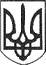 РЕШЕТИЛІВСЬКА МІСЬКА РАДАПОЛТАВСЬКОЇ ОБЛАСТІВИКОНАВЧИЙ КОМІТЕТРІШЕННЯ30 червня 2022 року                                                                                            № 131Про внесення змін до рішення виконавчого комітету Решетилівської міської ради від 20.04.2022 № 79 „Про передачу об’єктів водопостачання на баланс Решетилівському КП „Водоканал” 	Керуючись Законом України „Про місцеве самоврядування в Україні”, з метою забезпечення населення Решетилівської міської територіальної громади  якісною питною водою, розглянувши лист Решетилівського КП „Водоканал”   від  24.06.2022 № 621, виконавчий комітет Решетилівської міської радиВИРІШИВ:	1. Внести зміни до рішення виконавчого комітету Решетилівської міської ради від 20.04.2022 № 79 „Про передачу об’єктів водопостачання на баланс Решетилівському КП „Водоканал”, а саме:	1) пункт 1 після слів „об’єкти водопостачання” доповнити словами „що знаходяться за адресою: Полтавська область, м. Решетилівка, вул. Грушевського, 76”;	2) додаток до рішення викласти в наступній редакції (додається).	2. Контроль за виконанням рішення покласти на заступника міського голови з питань діяльності виконавчих органів ради Невмержицького Ю.М.Міський голова                                                                          О.А. ДядюноваДодатокдо рішення виконавчого комітетуРешетилівської міської ради30 червня 2022 року №  131ПЕРЕЛІКоб’єктів водопостачання, що знаходяться за адресою: Полтавська область,        м. Решетилівка, вул. Грушевського, 76 та які передаються Комунальним некомерційним підприємством „Решетилівська центральна лікарня Решетилівської міської ради Полтавської області” на баланс Решетилівському КП „Водоканал”	1. Водонапірна башня 	2. Водонапірна башня	3. Насосний агрегат ЕЦВ-6-4-130	4. Насос глибинний	5. Забор з металевої сіткиНачальник відділу житлово-комунальногогосподарства, транспорту, зв’язку та з питань охорони праці                                                                С.С. Тищенко 